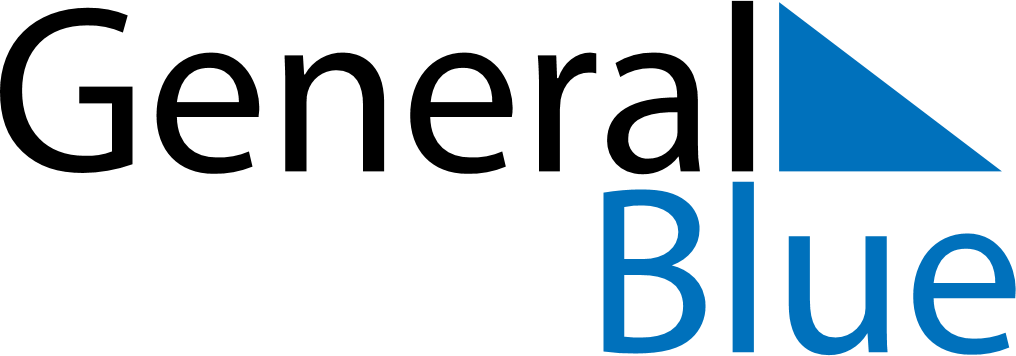 2026 – Q2Moldova  2026 – Q2Moldova  2026 – Q2Moldova  2026 – Q2Moldova  2026 – Q2Moldova  AprilAprilAprilAprilAprilAprilAprilSUNMONTUEWEDTHUFRISAT123456789101112131415161718192021222324252627282930MayMayMayMayMayMayMaySUNMONTUEWEDTHUFRISAT12345678910111213141516171819202122232425262728293031JuneJuneJuneJuneJuneJuneJuneSUNMONTUEWEDTHUFRISAT123456789101112131415161718192021222324252627282930Apr 12: Easter SundayApr 13: Easter MondayApr 20: Memorial DayMay 1: Labour DayMay 9: Victory Day